1«Баскетбольное поле»                                                                                 2«Поле  для зарядки»                                3«Игровая площадка»                                    4«Эко театр »                                                                                                   5«Беговая дорожка»             6«Спортивная площадка» 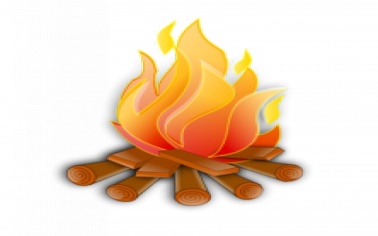 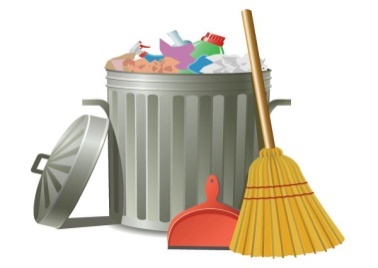 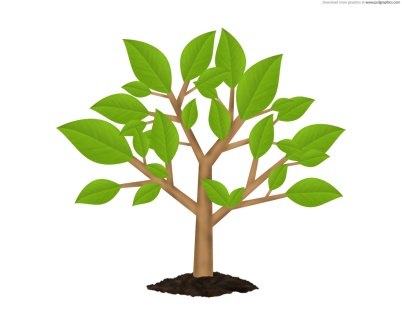 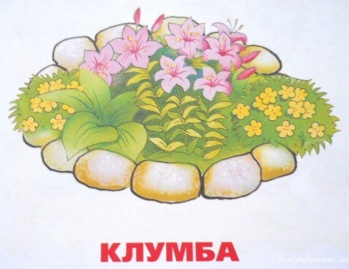 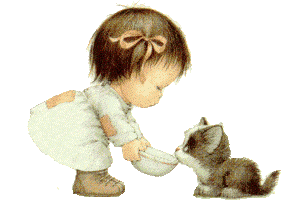 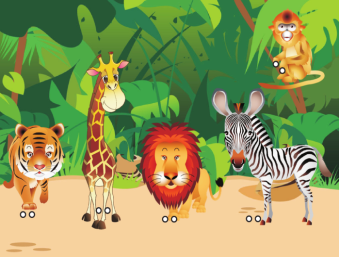 1«Спортивная площадка»                2«Беговая дорожка»                                                     3«Эко театр »                                                  4«Игровая площадка»                              5«Поле для   зарядки» 6«Баскетбольное поле» 1«Эко театр » 2«Спортивная площадка»                              3«Беговая дорожка»                             4«Поле для зарядки»             5«Баскетбольное поле»                           6«Игровая площадка» 